Introdução recente exige cuidados especiais, pois cada célula desse meio é instável e muitas áreas são palco de disputas, a ponto de pesquisadores como Greg Costikyan criar o I Have No Words & I Must DesignHer Story é um videojogo de investigação feito usando full motion video (FMV), uma técnica que usa de filmagens previamente gravadas divididas em clipes, e os clipes são acionados diante de certos contextos, geralmente quando o jogador progride, no caso do Her Story são dispostos como clipes mesmo, pois eles existem como arquivos em vdeo em um computador. E uma interface de computador antigo baseado  Windows 95, apesar da esttica similar sua liberdade de exploração do computador virtual é limitada. No jogo você investiga e tenta entender o que está acontecendo, tanto no passado quanto no presente dieético o que está acontecendo e como as informações se conectam. Her Story é uma das obras que  o ato de jogar colocando a obra como no mínimo uma obra experimental, e com as tendências de vídeo interativo se consolidando cada vez mais é argumentável que Her Story seja uma vanguarda. Expresso pelo fluxo de clipes de vídeo não linear e alternativa. Porém nunca anárquica, seu delicado trabalho de condução de uma narrativa maior a partir de pressupostos caminhos possíveis do jogador, punindo aleatoriedades e recompensando investigações atenciosas. Como quase todas as obras novas, existe fundações que levaram a criação da obra, seja o autor consciente ou não sobre a continuidade que Her Story dá a conceitos como o hipertexto. Com a proposta de traçar suas influências, estudar suas mecânicas, dinâmicas e estética (de acordo com o frameword MDA de Hunicke, LeBlanc e Zubek descobrir como tudo isso se transforma em narrativa. DesenvolvimentoComo é o Her Story?Quando se entr no jogo a primeira coisa que aparece é um menu com uma única opção: Start (começar). Visualmente um fundo preto escrito Her Story e uma música melancólica tocada no piano. clica cada letra da esquerda para a direita some lentamente, uma por uma, até ficar tudo escuro e do escuro como uma tela apagada. A partir de um efeito de monitor antigo ligando se revela a interface do jogo: um sistema operacional antigo (similar ao Windows 95) com efeitos de distorção para que a imagem pareça projetada uma tela de vidro antiga e suja. A música tocada no piano dá lugar a um ruído particular de monitores de tubo (CRT). Essa introdução ao jogo tem uma função emocional e didática, o ritmo da abertura é lento, e a música servem para criar uma transição emocional e retardar um choque entre duasinterfaces: a do jogo e a anterior, seja a do computador ou celular do jogador. O ruído, o efeito na tela e a interface antiga tem sua função de situar o jogador e define esse novo espaço virtual. Na interface do jogo, baseado em um computador antigo, t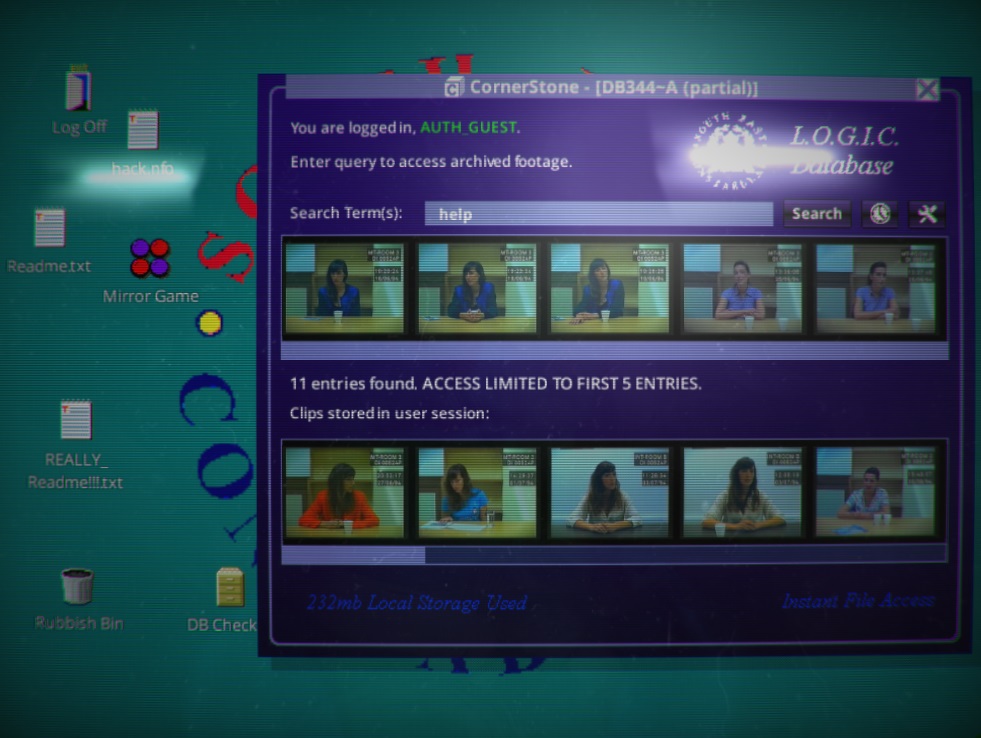 Diferente do que se é esperado de uma narrativa de jogo ele não tem uma descrição ou trama elaborada no início, nenhuma cut-scene ou diálogo expositivo, somente indícios que criam contexto. A interface antiga com um software de busca aberto e uma palavra digitada no campo de busca: “Murder” (assassinato) e alguns vídeos estão dispostos. A partir daí o jogador passa por um processo de exploração das funções do jogo enquanto aprende sobre a personagem interrogada, até dominar as mecânicas simples e imergir na trama. Os vídeos são gravações de um depoimento sobre um crime, gravada em uma câmera estática apontada para a entrevistada que nos narra acontecimentos. É implícito que haja perguntas feitas pelos detetives, mas suas vozes e corpos nunca aparecem, tudo que aparece é uma mulher sem nome (seu próprio nome é algo a ser descoberto e depois questionado) em um plano médio que olha para além da câmera. Sua posição e a posição da câmera reforçam a ideia de que ela fala com você, e o fato de as perguntas nunca serem ditas, mas possivelmente terem ligações com o que o jogador pesquisou dá a impressão de que ela responde uma pergunta nunca dita. Assim o jogador alterna de um arqueólogo de vídeos para um detetive, as duas formas misteriosas pois a interface está sempre te limitando, e nas entrevistas ela, a personagem que fala, sempre dá a impressão de saber mais. E esse mistério da personagem não é somente mérito da atuação dViva Seifert mas da construção do jogo todo clipe é insuficiente, acaba cedo demais e muitas vezes abrindo mais perguntas que resposta. Se no início as perguntas são sobre o que aconteceu, na metade existe dúvidas sobre cada um dos personagens que só existem na história contada por uma (ou duas) personagens não confiáveis. Também é mérito da disposição dos corpos quando jogado em um computador, ela está sentada e você também, ela olha para além da tela e fala com alguém que nunca responde, em oposição a contar uma história para ela mesma em um monólogo ou um diálogo. O vídeo tem informações no canto superior direito que revelam data, hora e o código do arquivo. As datas se tornarão relevantes pois é um recurso valioso para organizar as entrevistas que passam em dias diferentes, mas isso fora do jogo pois no jogo pouco se tem de interface para facilitar a pesquisa, nada além de um aplicativo na área de trabalho que informa quantos vídeos diferentes foram vistos, quantos existem e quantos ainda estão para serem encontrados, sem pista de com que palavras você pode encontrar. Pela interface do computador, e uma janela antiga de chat você pode pelo dialogo que você não é um investigador, mas sim uma pessoa interessada no caso que recebeu permissão de vasculhar os antigos arquivos de vídeo, e a motivação da personagem não é exposta, sendo a motivação em si da investigação parte do mistério que conduz a trama, sendo sua resolução o ponto de encerramento do jogo, junto com a descoberta dos acontecimentos narrados pelos vídeosdepoimentos. A dinâmica que dita o progresso do jogo é as informações que o jogador vai acumulando no decorrer do jogo. Pelo seu caráter livre nada impede o jogador de logo de início encontrar trechos com revelações chave, mas mesmo que o jogador encontre ainda faltara contexto vindo de outros clipes, logo a busca se mantém ativa enquanto existir lacunas a serem preenchidas, tornando assim um misterioso e efetivo jogo de investigação. O potencial narrativo da interfaceA partir do framework de análise de jogo proposto no MDA: A Formal Approach to Game Design and Game Research Da estética o mais latente é a interface, que serve os múltiplos propósitos além de definir a identidade visual. Como a interação com o jogo se passa pela interface, ou seja, ela é o meio por onde se busca a resolução narrativa. Seteve Johnson no seu livro A Cultura da Interface define que “a relação governada pela interface é uma relação semântica, caracterizada por significado e expressão, não por força física.”  as regras do jogo. Para além existe a questão metalinguística de interagir em uma interface dentro da interface. Construindo assim uma limitação, uma ideia de emulação de um sistema anterior e mais limitado causa a quem está interagindo uma ideia de espaço reduzido, paralelo a uma claustrofobia causada por filmar em ambientes fechados com lentes de alta milimetrarem. O fato de se ver poucos ícones, não ter acesso a internet,  Imersão o Her Story. O jogador não cria um pensamento otimizado sobre uma forma ideal de apresentação em relação a proposta do jogo, ao invés disso ele responde o fluxo continuo e explora.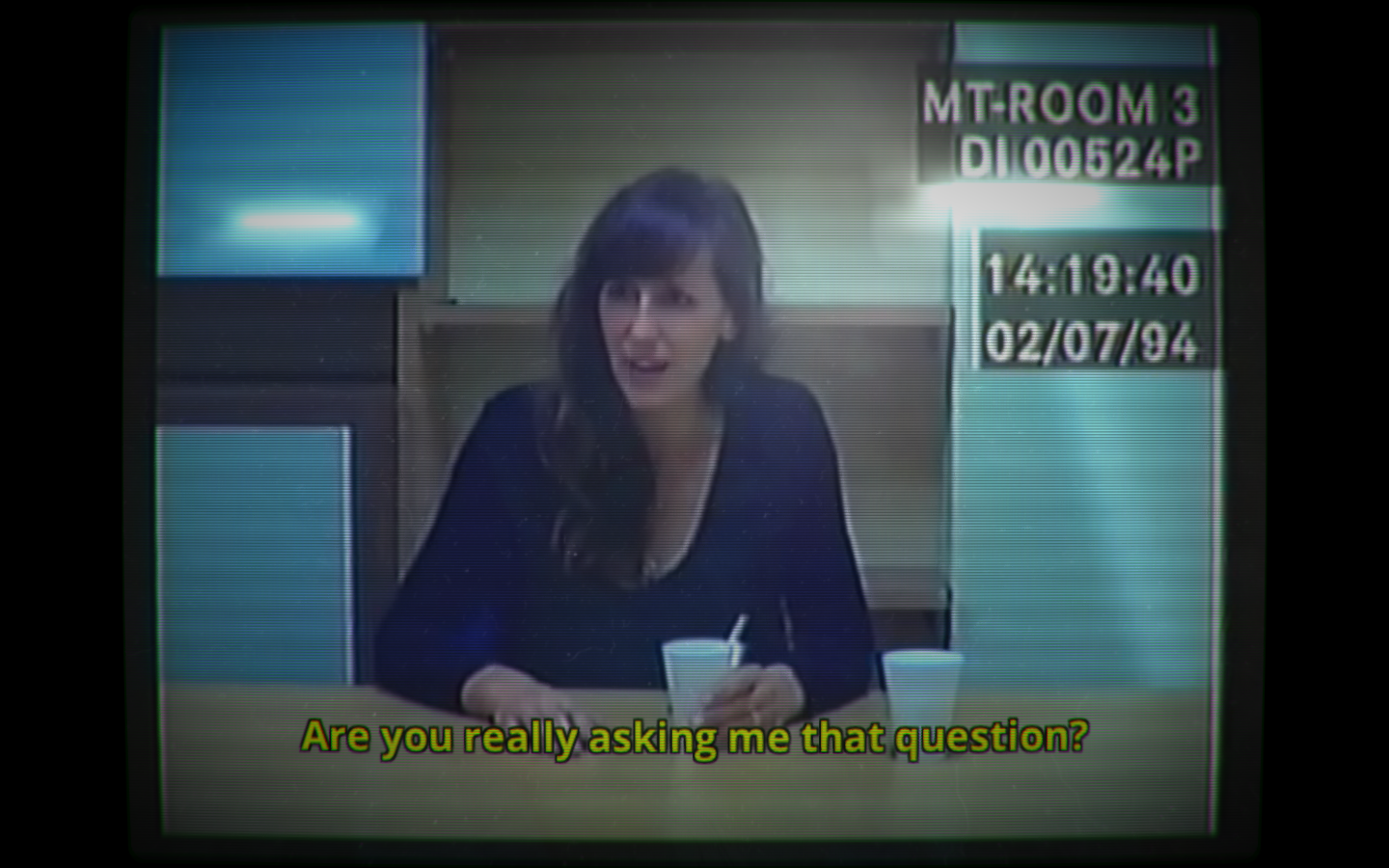 íduo “se perde” na experiencia.A Hist Delavocê pessoalmente.